 INDICAÇÃO Nº 3685/2019Indica ao Poder Executivo Municipal, que efetue serviços de limpeza e conservação de Rua, localizada no Jardim São Joaquim.Excelentíssimo Senhor Prefeito Municipal, Nos termos do Art. 108 do Regimento Interno desta Casa de Leis, dirijo-me a Vossa Excelência para sugerir que, por intermédio do Setor competente, sejam efetuados serviços de limpeza e conservação de da Rua Conchal no Jardim São Joaquim.Justificativa:		Moradores alegam que a Rua está cheia de folhas que com as chuvas escorrem para bueiros e causam entupimentos com consequentes alagamentos.Plenário “Dr. Tancredo Neves”, em 03 de dezembro de 2.019.Gustavo Bagnoli-vereador-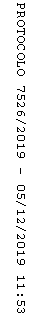 